                                   Бензиновый генератор резервного электроснабжения с воздушным охлаждением. 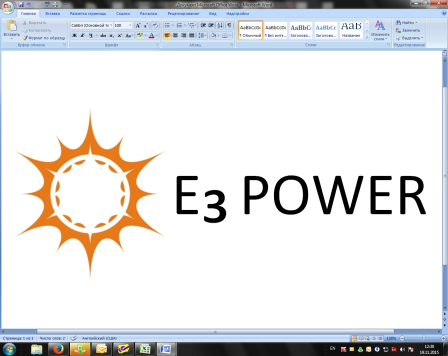 Модель E3 POWER GG4500-Х (4,5 кВт)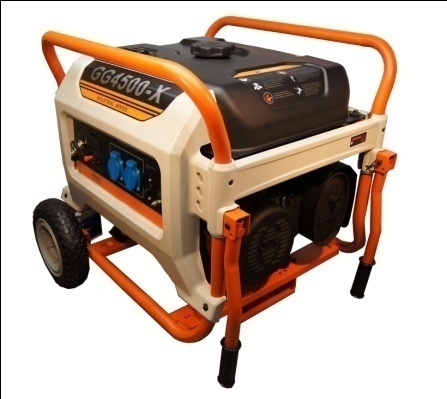 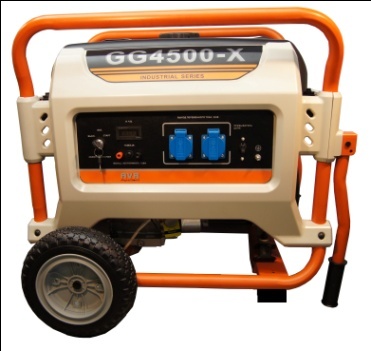 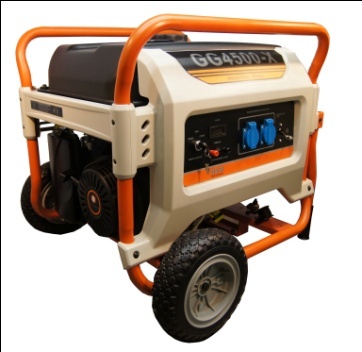 увеличенный топливный бак 35л!  16 часов автономной работы;трехпозиционный счетчик моточасов (показывает: частоту, напряжение, наработку в часах);аккумулятор в комплекте (гелевый);транспортировочный комплект (колёса, ручки);топливо не ниже АИ-92;синхронный щеточный генератор;электрический старт и ручной старт;возможность оборудования комплектом автозапуска;глушитель с повышенной производительностью;температурный режим эксплуатации от -20 до +40 градусов;датчик уровня масла с автоматической остановкой двигателя; недорогая электростанция для использования в загородных домах, стройплощадках и других объектах в качестве резервного источника питания.ГенераторE3 POWER GG4500-ХНоминальная выходная мощность4,0кВтМаксимальная выходная мощность4,5кВтКоэффициент мощности (cosф)1Частота тока50 ГцНоминальное выходное напряжение220 ВФаза1Выход постоянного тока12В(8,3А)Автоматический регулятор напряженияестьЗащита от перегрузкиестьВес 79 кгГабаритные размеры, ДхШхВмм775х645х660ДвигательМодельFH300Объем двигателя292 см3Количество цилиндров1Частота вращения3000 об./мин.Объем масляной системы1,0 л.Потребление топлива Объем топливного бака2,1л35 лУровень шума≤75дБ